Exercise 1.3: Reflections on Nexus solutionsThe objective of this exercise is to identify possible solutions to overcome the WEF Nexus challenges that you discussed in Exercise 1.1. Step-by-step guideStep 1: Analysis of possible solutionsTasks: Looking back at the Nexus challenges you identified during the first exercise, what could be approaches for solving some of the nexus challenges? Choose 1 challenges that you identified and discuss possible solution for this. The following questions can help guide your discussion: How could potential technical, political or institutional solutions for the identified challenges look like?Where do you perceive potential synergies between the WEF sectors? Use the table 1 below to collect your answers. Please note that you do not have to identify options for all solution categories. These are only suggestions that should help to structure your discussion. In a second step, discuss possible next steps that would have to be taken to implement that solution. The following questions can help guide your: What activities/steps are required?Who would be responsible for implementation?What is the timeline for the activities?Timeframe: 20-30 minutes for discussion and compiling the results in the table below.Please see the tables on page two and three of this handout. Please use this template to collect your answers. Step 2: Presentation of results and discussionObjective: Present your results to the plenary.Task: Each group should appoint one group member who presents your findings in the plenary. You can also mention possible questions that remained open in your group discussion.Timeframe: 3 to 5 minutes for each group presentation.Step 3: Plenary discussionObjective: Comparison of the group results and further discussion in the plenum.Task: Compare your results with the other groups in a plenary discussion. Where could you observe similarities or differences? What did you surprise? Timeframe: Approx. 20 minutes for the plenary discussion.Table: Template for collecting results Nexus challenge to be addressed: Nexus challenge to be addressed: Type Sectors involvedDescription of Nexus Solutions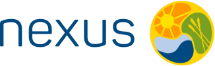 Technical solutionsInstitutional solutionsPolitical solutionsSynergies of technical/ institutional/ political solutionsActivityWho is responsibleTimeline 